Список книг для внеклассного чтенияв 1 классе:Русские народные сказки: «Теремок», «Гуси-лебеди», «Сестрица Алёнушка  и братец Иванушка», «Терёшечка», «Морозко», «Снегурочка»   и др.Произведения малых фольклорных  жанров устного народного творчества: считалки, потешки, колыбельные, прибаутки, пословицы, поговорки, загадкиПушкин А. С. Стихи и сказкиТолстой Л. «Рассказы и сказки», басни «Лев и мышь», «Лгун», и другие.Толстой А. «Золотой ключик, или Приключения Буратино»Даль В. «Старик-годовик»  Берестов В. «Змей-хвастунишка» Сутеев В. «Мешок яблок», «Дядя Миша», «Кораблик», «Палочка-выручалочка», «Кто сказал мяу?» Маршак С. «Сказка про козла», «Кошкин дом»Бианки В. «Лесной колобок – колючий бок»Чуковский К. «Цыпленок», «Телефон», «Краденое солнце», «Тараканище» Рассказы и стихи о детях:В. Голявкин «Болтуны», «Лидочка», «Я выросла», «Алеша», «Дом переехал», «Игрушки»;А. Барто «Если вы ему нужны» и другие сборники стихов;Н. Артюхова «Подружки»,В. Осеева «Сыновья», «До первого дождя», «Плохое», «Синие листья»;Е. Пермяк «Волшебные краски», «Торопливый ножик» и др.Э. Мошковская «Обида», «Книга для друга» И. Гамазкова «Живая азбука»;Л. Пантелеев «Буква "Ты"»А. Барто «Стали грамотными», «Почему сегодня Петя просыпался 10 раз»С. Маршак  «Разговор с первым классом», «Школьнику на память», «Важный день», «Друзья-товарищи» и др.Драгунский В. «Денискины рассказы» («Заколдованная буква», «Всё тайное становится явным», «Двадцать лет под кроватью», «Слон и радио», «Он живой и светится», «Что я люблю», «Что я не люблю») и др.Носов Н.  «Телефон», «Мишкина каша», «Замазка», «Фантазёры», «Живая шляпа»Рассказы о животных:В. Бианки «Первая охота», «Снежная книга», «Лесные домишки», «Лис и мышонок», «Приключения муравьишки», «Где раки зимуют?»Н. Сладков «Лесные сказки»;Е. Чарушин «Про Томку», «Тюпа, Томка и другие», «Волчишко»;М. Пришвин «Ёж», «Глоток молока»;Я. Аким «Мой верный чиж»;Б. Заходер «Собачкины огорчения»;Р. Сеф «Кто любит собак?»,рассказы К. Паустовского, Г. Скребицкого, К. УшинскогоПроизведения о Родине:Г. Скребицкий «Мать»;В. Степанов «Моя родина – Россия»;С. Баруздин «Главный город»;Е. Трутнева «В родном краю»;Л. Преображенская «Наша улица» С. Алексеев « Рассказы о Родине» и другиеСказки зарубежных писателей:Перро Ш. «Золушка», «Мальчик с пальчик», «Кот в сапогах»Братья Гримм «Семеро храбрецов», «Храбрый портняжка»Андерсен Г. Х. (Х. К.) «Свинопас», «Принцесса на горошине», «Стойкий оловянный солдатик», «Огниво»Родари Дж. «Почему? Отчего? Зачем?»Милн А. А. «Вини – Пух и все-все-все»ПОЛЕЗНЫЕ.ИНТЕРЕСНЫЕ,ЛЮБИМЫЕ,НОВЫЕ КНИГИЖДУТ ВАС И ВАШИХ ДЕТЕЙ В БИБЛИОТЕКАХ ГОРОДА!Библиотечно-информационный центр МАОУ «Гимназия»: ул. Красноармейская, 96. Ежедневно, с 8.00 до 12.00 и с 13.00 до 16.00, сб. и вс. - выходнойЦентральная детская библиотека: ул. Красноармейская, 102А. Ежедневно с 10.00 до 18.00, сб. – выходнойЦентральная городская библиотека: ул. Мира, 36. Ежедневно с 11.00 до 19.00,  сб.- выходнойСовет 1.Читайте книги ВМЕСТЕ с ребенком. Отправляя ребенка в плавание по книжным морям, не допускайте, чтоб оно стало ОДИНОЧНЫМ. Он будет увереннее, если вы будете рядом. Совет 2. Читайте ребенку САМИ, даже если он уже хорошо читает. Читая, мы передаем не только содержание книги, но и свое отношение к прочитанному, даем оценку событиям. Так взрослый и ребенок становятся ближе друг другу.Совет 3.Задавайте вопросы! Ребенку необходимо «переварить» книгу не только в себе, но и в разговорах о ней. ЖЕЛАНИЕ ОБСУДИТЬ – верный признак удачного чтения. Ответ на вопрос – это возможность поделиться опытом и переживаниями.Муниципальное автономное образовательное учреждение «Гимназия»Библиотечно-информационный центр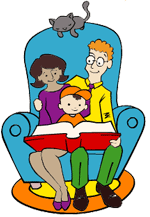 родителям первоклассникаЧернушка, 2014Совет 4. Учите ребенка бережному обращению с книгой. Выделите ему личную ПОЛКУ ДЛЯ ЛЮБИМЫХ КНИГ. Вместе можно придумать и смастерить закладки и обложки для них.Совет 5. Помните о силе личного примера. Больше читайте сами, обсуждайте прочитанное с близкими в присутствии вашего ребенка. Старайтесь наглядно показать ПРЕИМУЩЕСТВА ЧТЕНИЯ: хорошие оценки по литературе, широкий кругозор, приятное провождение свободного времени, способ отвлечься в очереди или поездке и т.д. Совет 6.Окружите ребенка книгами. Для этого запишите его в библиотеку. Старайтесь посещать ее вместе, вскоре ваш юный спутник сам будет открывать вам ее секреты! Старайтесь не критиковать книги выбранные ребенком. За исключением откровенно вредных изданий (фашистских, порнографических и т. п.) РАЗРЕШАЙТЕ ЧИТАТЬ ВСЁ.Приятного Вам чтения и семейного благополучия!